ГИС ЖКХ – это государственный инструмент быстрой и эффективной связи между гражданами и поставщиками жилищно-коммунальных услугС помощью ГИС ЖКХ (dom.gouslugi.ru) Вы можете получить следующие возможности:проверять правильность начислений за услуги ЖКХ и оплачивать их;передавать показания приборов учета в электронном виде;узнавать информацию о работах и услугах по дому и общаться с соседями;проводить электронное собрание;направлять жалобы на некачественные услуги ЖКХ.Чтобы зарегистрироваться на портале «ГИС ЖКХ», сначала зарегистрируйтесь на портале «Госуслуги» как физическое лицо.Шаг 1. Чтобы войти на портал «ГИС ЖКХ», в адресной строке веб-браузера компьютера или телефона наберите адрес: dom.gosuslugi.ru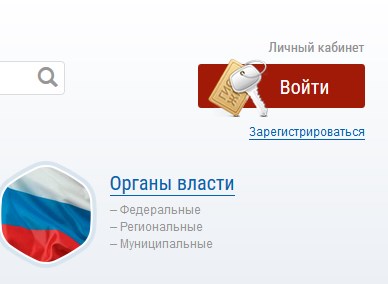 Шаг 2. Нажмите ссылку «Зарегистрироваться»Шаг 3. 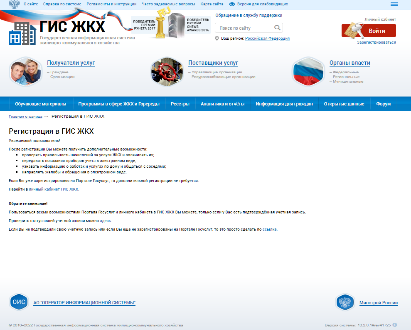 Перейдите по ссылке: Перейти в личный кабинет ГИС ЖКХШаг 4. Укажите пароль «Госуслуги»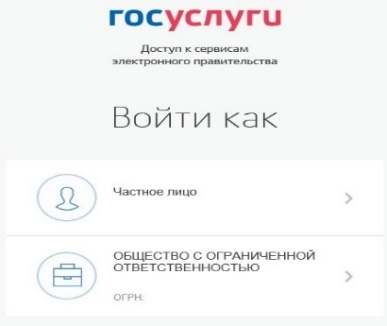 Шаг 5. Войдите в статусе ЧАСТНОЕ ЛИЦОПоздравляем, Вы зарегистрировались!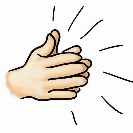 Мобильное приложение ГИС ЖКХ доступно для операционных систем Android начиная с версии 5.1 и выше и iOS начиная с версии 8.4 и выше.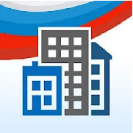 